SERVICIO DE SALUD xxxxxxxxxxx     xxxxxxxxxxx 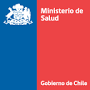 DIRECCION DE ATENCION PRIMARIA	  FOLIO:   ____________________FORMULARIO DE REGISTRO DE CONSTANCIA DE  ACCIONESDE VIOLENCIA A FUNCIONARIOS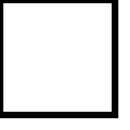 Agresión verbal   .            Agresión Física              Injurias y   Calumnias                   Amenaza               Insultos 	    Otros 	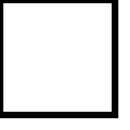 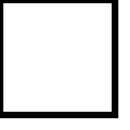 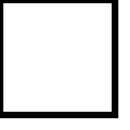 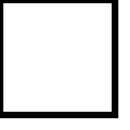 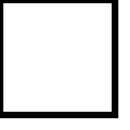 Fecha		 : ______________________________________________________Hora: _______________________________Establecimiento	: ____________________________________________Unidad o Sección: ________________________________Comuna                	: ____________________________________________ Servicio de Salud: ________________________________IDENTIFICACIÓN DEL AFECTADONombre Completo: __________________________________________________________________________________________C. de Identidad	  : __________________________________________________________________________________________Fecha Nacimiento : __________________________________________________________________________________________Domicilio	  : __________________________________________________________________________________________Correo Electrónico: __________________________________________________________________________________________Teléfono                  : __________________________________________________________________________________________DATOS DEL AGRESOR (Si es Usuario)Nombre: __________________________________________________________________________________________________Rut         : ____________________________________ Sector: _______________________________________________________TESTIGOS DEL CONFLICTONombre: ____________________________________________     Correo o Cel. de Contacto: ________________________________Nombre: ____________________________________________     Correo o Cel. de Contacto: ________________________________DESCRIBA LA SITUACION QUE ORIGINA SU CONSTANCIA DE ACCIONES (Si falta espacio puede usar el reverso del formulario)____________________________________________________________________________________________________________________________________________________________________________________________________________________________________________________________________________________________________________________________________________________________________________________________________________________________________________________________________________________________________________________________________________________________________________________________________________________________________________________________________________________________________________________________________________________________________________________SI SE ADJUNTAN DOCUMENTOS, INDICAR CUAL____________________________________________________________________________________________________________________________________________________________________________________________________________________________________________________________________________________________________________________________________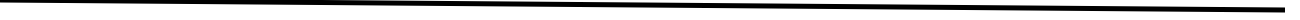 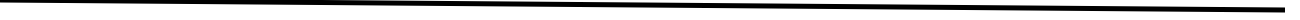                      NOMBRE Y FIRMA RECEPTOR 				                             FIRMA FUNCIONARIOResguardar Confidencialidad